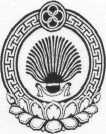 ХАЛЬМГ ТАҢҺЧИН                  ҮЛДЧН СЕЛӘНӘ МУНИЦИПАЛЬН                БҮРДӘЦИН             АДМИНИСТРАЦАДМИНИСТРАЦИЯ УЛЬДЮЧИНСКОГО СЕЛЬСКОГО МУНИЦИПАЛЬНОГО ОБРАЗОВАНИЯ РЕСПУБЛИКИ КАЛМЫКИЯ359032, Республика Калмыкия, Приютненский район, с. Ульдючины, ул. Северная, 23                             (84736) 9-7-1-82, 9-71-20, e-mail: smo.Ulduchiny@mail.ru                                                 ПОСТАНОВЛЕНИЕ № 16                   «04» мая 2018 г  В целях реализации положений Постановления администрации от «…..»……..2018 г «Об утверждении Порядка осуществления ведомственного контроля в сфере закупок для обеспечения муниципальных нужд Ульдючинского сельского муниципального образования Республики Калмыкия», администрация Ульдючинского сельского муниципального образования Республики Калмыкияпостановляет:1. Утвердить форму отчета о результатах ведомственного контроля в сфере закупок для обеспечения муниципальных нужд Ульдючинского сельского муниципального образования Республики Калмыкия согласно приложению № 1.2. Утвердить Порядок составления отчетности о результатах ведомственного контроля в сфере закупок для обеспечения муниципальных нужд Ульдючинского сельского муниципального образования Республики Калмыкия согласно приложению № 2.3. Настоящее постановление разместить на официальном сайте Приютненского  района в сети Интернет: http://priutnoe.rk08.ru. 	4. Настоящее постановление вступает в силу с момента его подписания.Глава СМО  ___________________ Б.И. СанзыровПриложение № 1                       УТВЕРЖДЕНпостановлением администрации Ульдючинского сельского муниципального образования Республики Калмыкия«04» мая 2018 г. № 16Отчет о результатах ведомственного контроля в сфере закупок для обеспечения муниципальных нужд Ульдючинского сельского муниципального образования Республики Калмыкия__________________________________________________________(наименование органа ведомственного контроля)за ___________________________ 20__ года(перовое полугодие, девять месяцев, год (с нарастающим итогом))Приложение № 2                       УТВЕРЖДЕНпостановлением администрации Ульдючинского сельского муниципального образования Республики Калмыкия«04» мая 2018 г. № 16Порядок составления отчетности о результатах ведомственного контроля в сфере закупок для обеспечения муниципальных нужд Ульдючинского сельского муниципального образования Республики Калмыкия1. Настоящий Порядок устанавливает требования к составлению администрацией Ульдючинского СМО Республики Калмыкия, имеющий подведомственных заказчиков (далее - орган ведомственного контроля), отчетности о результатах ведомственного контроля в сфере закупок для обеспечения муниципальных нужд Ульдючинского сельского муниципального образования Республики Калмыкия.2. Отчетным периодом составления отчетности о результатах ведомственного контроля в сфере закупок для обеспечения муниципальных нужд Ульдючинского сельского муниципального образования Республики Калмыкия является первое полугодие, девять месяцев, год.3. Отчетность состоит из отчета о результатах ведомственного контроля в сфере закупок для обеспечения государственных нужд Республики Калмыкия (далее - Отчет) и пояснительной записки к Отчету.Отчет составляется по форме, установленной Постановлением администрации Ульдючинского сельского муниципального образования Республики Калмыкия.4. Отчет составляется с нарастающим итогом с начала текущего года на основе обобщения и анализа результатов ведомственного контроля в сфере закупок для обеспечения муниципальных нужд Ульдючинского сельского муниципального образования Республики Калмыкия. 5. В Отчете значения показателей отражаются в количественном и денежном выражении в зависимости от показателя.Значения показателей в денежном выражении указываются с точностью до двух знаков после запятой.6. В пункте 1 Отчета «Всего проверок по Плану» указывается количество проверок, запланированных на соответствующий год. Изменения в данную строку вносятся в случае внесения изменений в годовой план проверок7. В пунктах 3.1. и 3.2. Отчета информация о виде проверки указывается в соответствии с пунктами 6 и 7 Порядка осуществления ведомственного контроля в сфере закупок для обеспечения муниципальных нужд Ульдючинского сельского муниципального образования Республики Калмыкия, утвержденного постановлением администрации Ульдючинского сельского муниципального образования Республики Калмыкия от «15» мая 2018 г. № 15.8. Ответственность за достоверность показателей Отчета несут должностные лица, составившие и подписавшие Отчет.9. Пояснительная записка должна содержать1) Адрес сайта в сети «Интернет» со ссылкой на страницу, где размещен годовой план проверок ведомственного контроля.2) Информацию по проведенным проверкам:- наименование подведомственного заказчика;- тема проверки;- описание выявленного нарушения, включенного в пункт 3.6 Отчета, с указанием статьи и нормативного правового акта, который нарушен;- утверждался / не утверждался план устранения выявленных нарушений;- информацию о выполнении подведомственным заказчиком плана устранения выявленных нарушений;- информацию о причинах неисполнения планов устранения выявленных нарушений;- сумма, подлежащая возмещению (восстановлению) в бюджет Ульдючинского сельского муниципального образования Республики Калмыкия;- сумма, возмещенная (восстановленная) в бюджет Ульдючинского сельского муниципального образования Республики Калмыкия;- информацию о направлении материалов в уполномоченные органы на осуществление контроля в сфере закупок или в правоохранительные органы в случае выявления фактов, содержащих признаки состава административного правонарушения или состава преступления.10. Пояснительная записка к годовому Отчету дополнительно должна содержать:- количество подведомственных заказчиков, количество проверенных заказчиков, информацию об охвате проверками, рассчитанную как отношение количества проверенных подведомственных заказчиков к количеству подведомственных заказчиков;- объяснения о причинах невыполнения плана проверок (в случае его невыполнения);- информацию о проводимой органом ведомственного контроля работе с подведомственным заказчиком в связи с невыполнением плана устранения выявленных нарушений, в том числе возмещению (восстановлению) средств в бюджет Ульдючинского сельского муниципального образования Республики Калмыкия.11. В пояснительную записку может включаться иная информация, характеризующая состояние работы органа ведомственного контроля.12. Отчет и пояснительная записка подписываются руководителем органа ведомственного контроля или иным уполномоченным должностным лицом.13. Отчет и пояснительная записка представляются в администрацию Ульдючинского сельского муниципального образования Республики Калмыкия в срок до 10 числа месяца, следующего за отчетным периодом.Об утверждении формы и Порядка составления отчета о результатах ведомственного контроля в сфере закупок для обеспечения муниципальных нужд Ульдючинского сельского муниципального образования Республики Калмыкия№ п/п Наименование показателяЗначение показателяЗначение показателя№ п/п Наименование показателяколичествосумма (в тыс. рублей)12341.Всего проверок по Плану Х2.Сведения о подведомственном заказчике:Х2.1.муниципальные казенные учрежденияХ2.2.муниципальные бюджетные учреждения Х2.3.муниципальные  автономные учреждения Х2.4.муниципальные унитарные предприятияХ3.Сведения о фактически проведенных проверкахХХ3.1.Количество проведенных проверок всего,
в том числе:Хплановых Хвнеплановых Х3.2.Количество проведенных проверок (из п.3.1.):
в том числе:ХвыездныеХдокументарныеХ3.3.Количество проверенных подведомственных заказчиков:ХХмуниципальные казенные учрежденияХмуниципальные бюджетные учреждения Хмуниципальные  автономные учреждения Хмуниципальные унитарные предприятияХ3.4.Объем проверенных средств местного бюджета Ульдючинского СМО Республики КалмыкияХ3.5.Выявленные нарушения в разрезе:3.5.1.соблюдения ограничений и запретов, установленных законодательством Российской Федерации о контрактной системе в сфере закупок3.5.2.соблюдения требований к обоснованию закупок и обоснованности закупок3.5.3.соблюдения требований о нормировании в сфере закупок3.5.4.правильности определения и обоснования начальной (максимальной) цены    контракта, цены контракта, заключаемого с единственным поставщиком (подрядчиком, исполнителем)3.5.5.соответствия информации об объеме финансового обеспечения, включенной в планы закупок, информации об объеме финансового обеспечения для осуществления закупок, утвержденном и доведенном до сведения заказчика3.5.6.соответствия информации об идентификационных кодах закупок и об объеме финансового обеспечения для осуществления данных закупок, содержащейся:3.5.6.а) в планах-графиках - информации, содержащейся в планах закупок3.5.6.б) в протоколах определения поставщиков (подрядчиков, исполнителей) - информации, содержащейся в документации о закупках3.5.6.в) в условиях проектов контрактов, направляемых участникам закупок, с которыми заключаются контракты, - информации, содержащейся в протоколах определения поставщиков (подрядчиков, исполнителей)3.5.6.г) в реестре контрактов, заключенных заказчиками, - условиям контракта3.5.7.предоставления учреждениям и предприятиям уголовно-исполнительной системы, организациям инвалидов преимущества в отношении предлагаемой ими цены контракта3.5.8.соблюдения требований, касающихся участия в закупках субъектов малого предпринимательства, социально ориентированных некоммерческих организаций3.5.9.соблюдения требований по определению поставщика (подрядчика, исполнителя)3.5.10.обоснованности в документально оформленном отчете невозможности или нецелесообразности использования иных способов определения поставщика (подрядчика, исполнителя), а также цены контракта и иных существенных условий контракта при осуществлении закупки у единственного поставщика (подрядчика, исполнителя) для заключения контракта3.5.11.применения заказчиком мер ответственности и совершения иных действий в случае нарушения поставщиком (подрядчиком, исполнителем) условий контракта3.5.12.соответствия поставленного товара, выполненной работы (ее результата) или оказанной услуги условиям контракта3.5.13своевременности, полноты и достоверности отражения в документах учета поставленного товара, выполненной работы (ее результата) или оказанной услуги3.5.14.соответствия использования поставленного товара, выполненной работы (ее результата) или оказанной услуги целям осуществления закупки3.6.Иные выявленные нарушения, которые не вошли в п. 3.5.4.Сведения о результатах реализации проведенных проверок:ХХ4.1.Количество планов устранения выявленных нарушений, направленных подведомственным заказчикамХ4.2.Количество выполненных подведомственными заказчиками планов устранения выявленных нарушенийХ4.3.Сумма, подлежащая возмещению (восстановлению) в бюджет Ульдючинского СМО Республики КалмыкияХ4.4Сумма,  возмещенная (восстановленная) в бюджет Ульдючинского СМО Республики КалмыкияХ4.5.Количество информации о выявленных фактах, содержащих признаки административного нарушения, направленных в уполномоченный орган на осуществление контроля в сфере закупокХ4.6.Количество направленных обращений в правоохранительные органы в случае выявления в действиях (бездействии) подведомственных заказчиков признаков состава преступленияХ4.7.Количество обращений в судебные органы с исковыми заявлениями в соответствии с действующим законодательствомХРуководитель органа исполнительной власти
(уполномоченное должностное лицо)(должность)(подпись)(фамилия, инициалы)"_______" ________________ 201___ годаИсполнитель:(указать должность, фамилию, инициалы, телефон)(указать должность, фамилию, инициалы, телефон)(указать должность, фамилию, инициалы, телефон)